Nombre de la profesora: Matilde Pedregosa GarridoACTIVIDADTítulo: “Regando España”.Nivel al que va dirigido: 3º del P.M.A.R. Ámbito Socio-LingüísticoObjetivos:1. Proporcionar al alumnado las herramientas básicas para que construyan sus propios aprendizajes.2. Dibujar un mapa de España con los ríos más importantes.3. Colocar cada río en su lugar idóneo.Contenidos:1. Mapa hidrográfico de España.2. Localización de los ríos.3. Vertientes y cuencas hidrográficas.Breve descripción: Aprenden mediante estos objetivos a buscar en Internet el mapa hidrográfico de España, y posteriormente a dibujar el mapa de España y a situar los ríos adecuadamente en el mapa.Actividades Tic que se desarrollarían son:-Explicaríamos mediante un Power Point en la pizarra digital o por medio de un mapa de pared, cuáles son los ríos más importantes de España y los/as alumnos/as los van visualizando, nombrando y a ser posible, memorizando.-Dibujar el mapa de España con sus respectivos ríos, plastificándolo después.-Escribir los distintos ríos y plastificarlos también.-Situar todos los ríos correctamente, a ser posible, en su lugar correspondiente.Temporalización: 15 díasEspacios: Propia aula. Se trabajará en grupo, por parejas o individualmente, dependiendo de la estrategia a seguir y del número de alumnos/as que vengan ese día.Recursos: Mapa de pared, ordenador de clase, pizarra digital, folios, rotuladores, impresora, plastificadora…Herramientas digitales: Páginas webs, Paint y buscadores…Enlaces de interés: https://mapasinteractivos.didactalia.nethttps://luisamariaarias.wordpress.comJustificación metodológica: Con esta actividad acercamos al alumnado al uso de las TIC favoreciendo la motivación, creatividad y el afianzamiento de su aprendizaje, en este caso el de los ríos de España.Justificación curricular: Con esta propuesta didáctica estaremos colaborando a que el alumnado desarrolle tanto la competencia digital y la competencia social así como la de aprender a aprender.Evaluación de la actividad Se  evaluará :-Participa activamente en la actividad mostrando interés así como respetando las interacciones  y expresiones y opiniones de los/as compañeros/as.-Afianza aprendizajes a través de los recursos utilizados.-Maneja las TIC y le motiva para aprender más información de forma lúdica y motivadora.Documentación gráfica: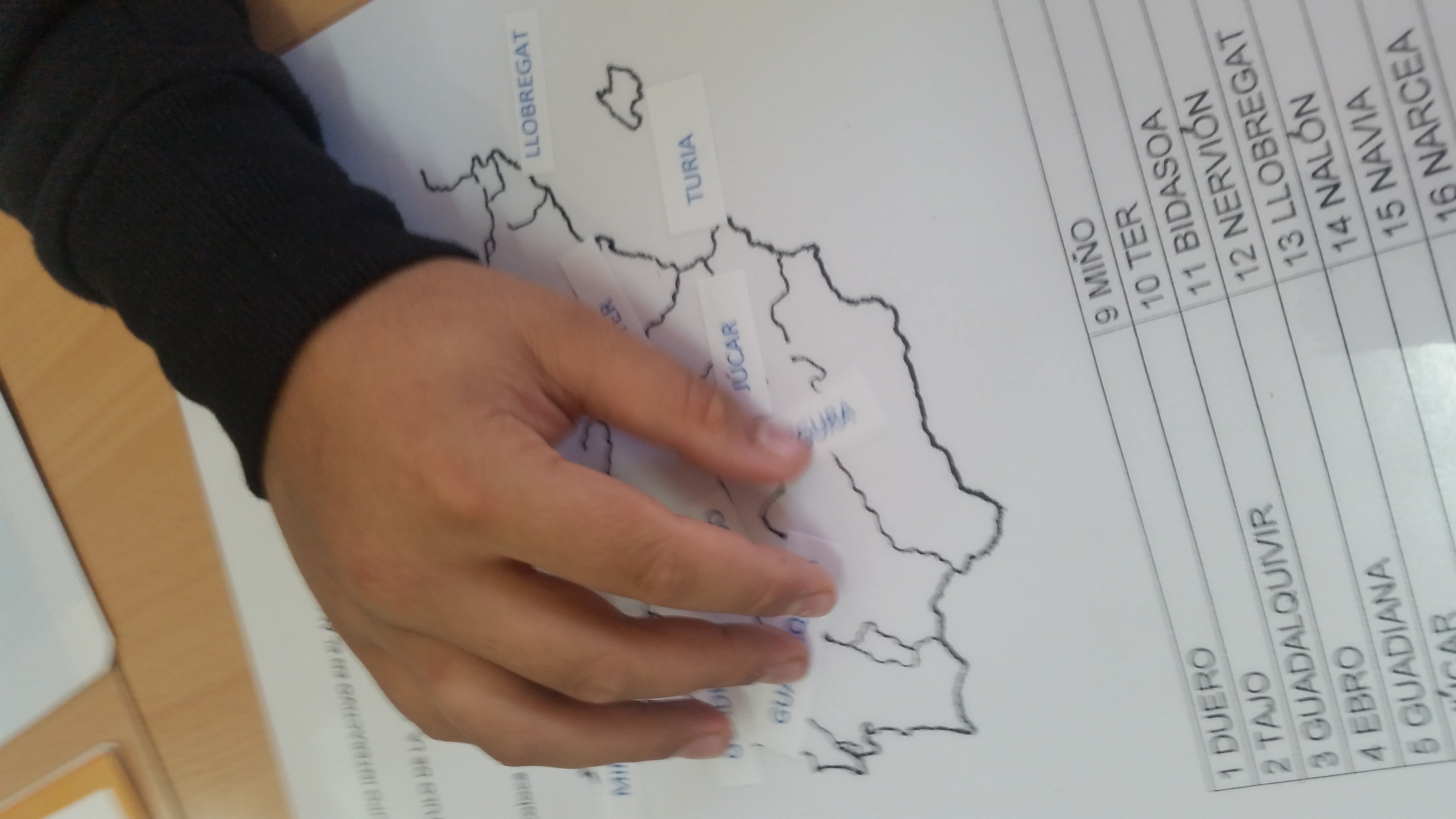 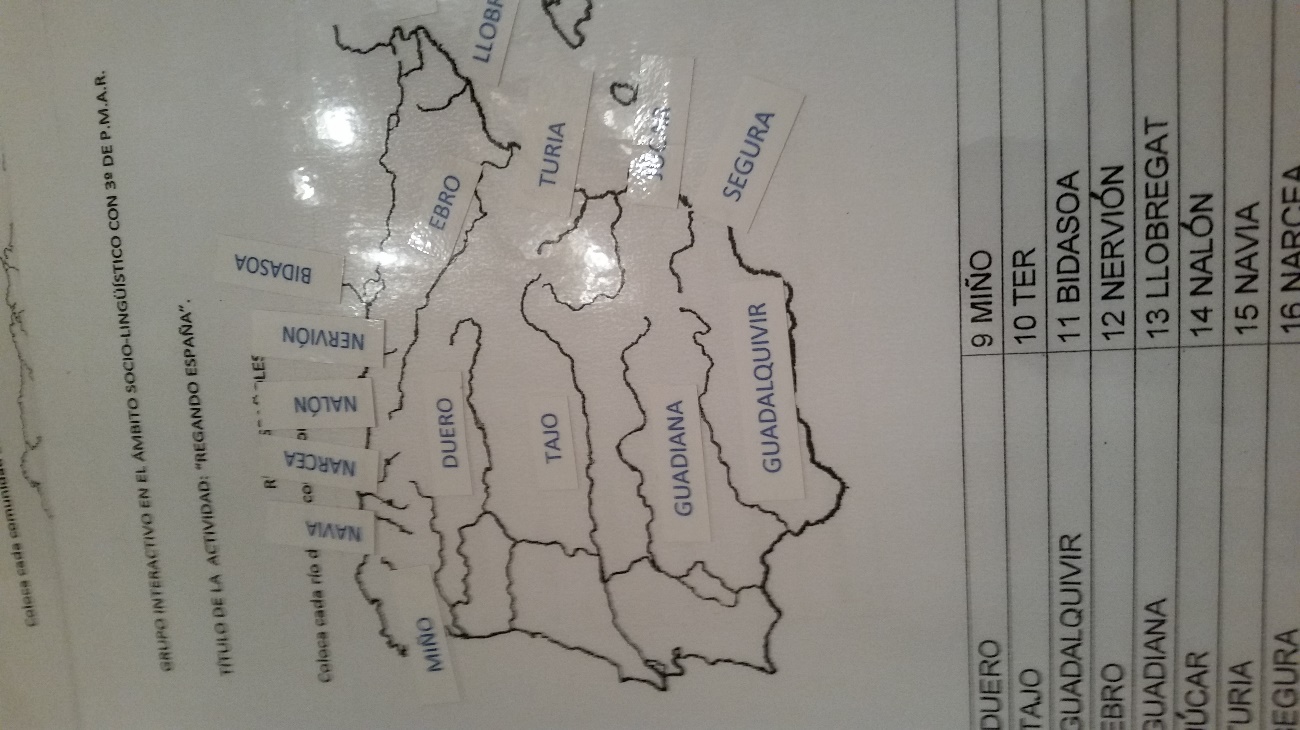 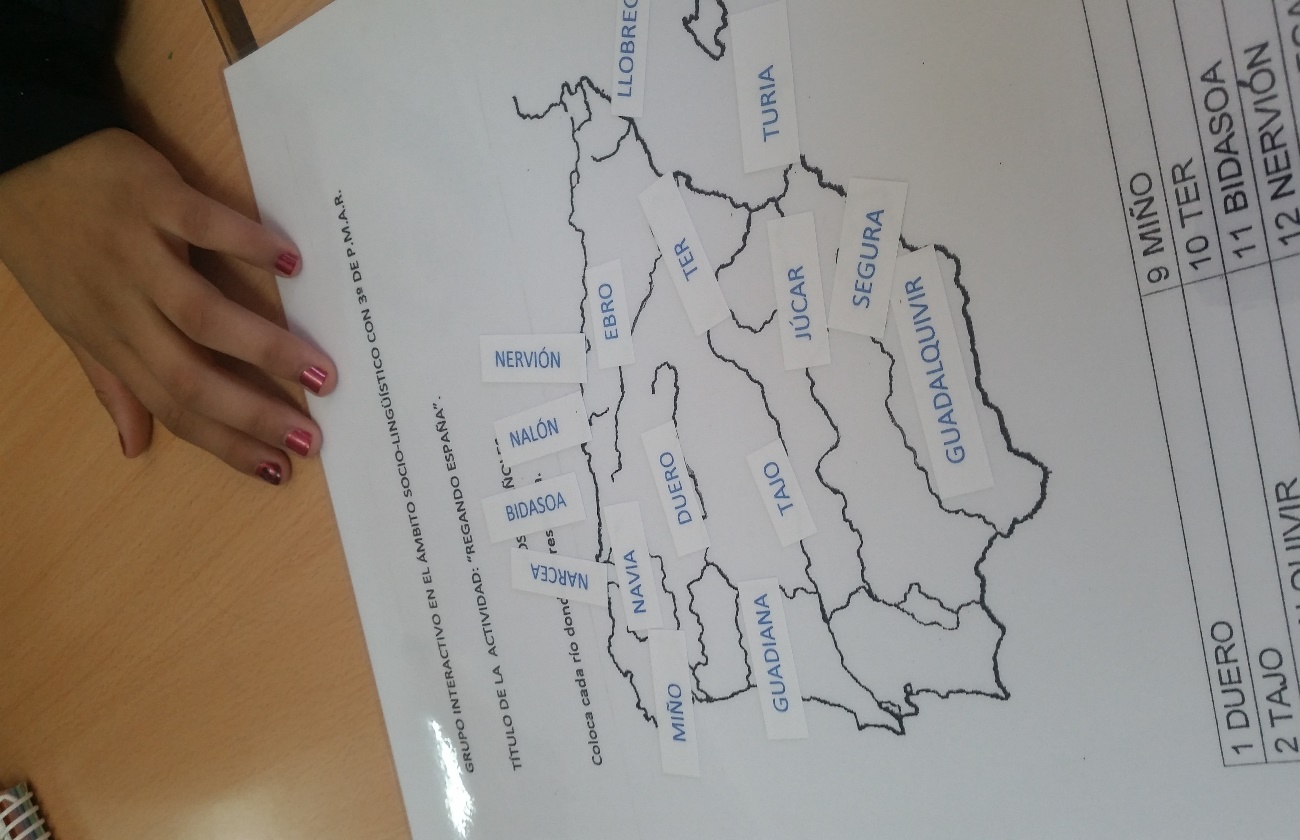 